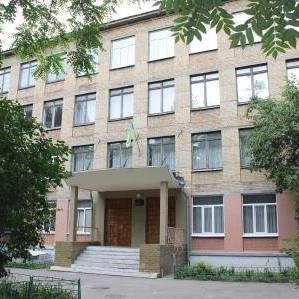 Вул. Героїв Севастополя,43, Солом’янський район, м. КиївШкола - велика дитяча країна,
В ній відкривається білий наш світ.
Тут пізнає себе кожна дитина
І відправляється звідси в політ...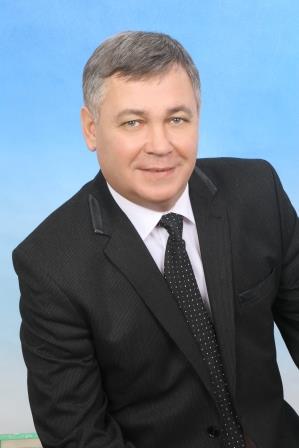 Директор школиКойцан Валентин Михайлович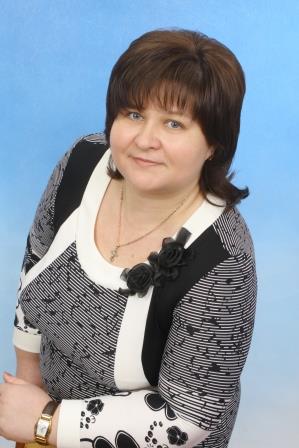 Заступник директора з навчально-виховної роботи (старша школа)Калюк Катерина Андріївна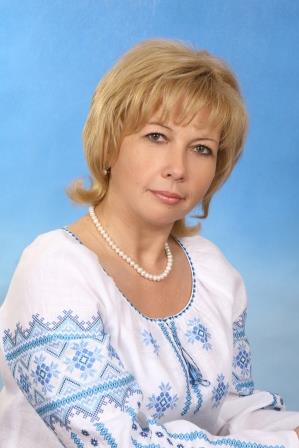 Заступник директора з навчально-виховної роботи(початкова школа)Прокопчук Тетяна Юріївна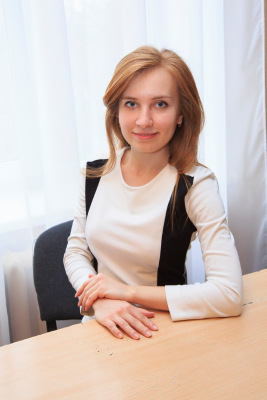 Заступник директора з виховної роботиКомо Наталія МиколаївнаВ школі працює вчителів – 40, в тому числі:вчителів «Вищої» категорії – 23вчителів І категорії – 3вчителів ІІ категорії – 9вчителів категорії «Спеціаліст» - 5«Вчитель - методист» - 1«Старший вчитель» - 10Кандидат педагогічних наук - 1 Нагороджені:Знаком «Відмінник освіти України» - 11Почесною грамотою Міністерства освіти і науки України – 13